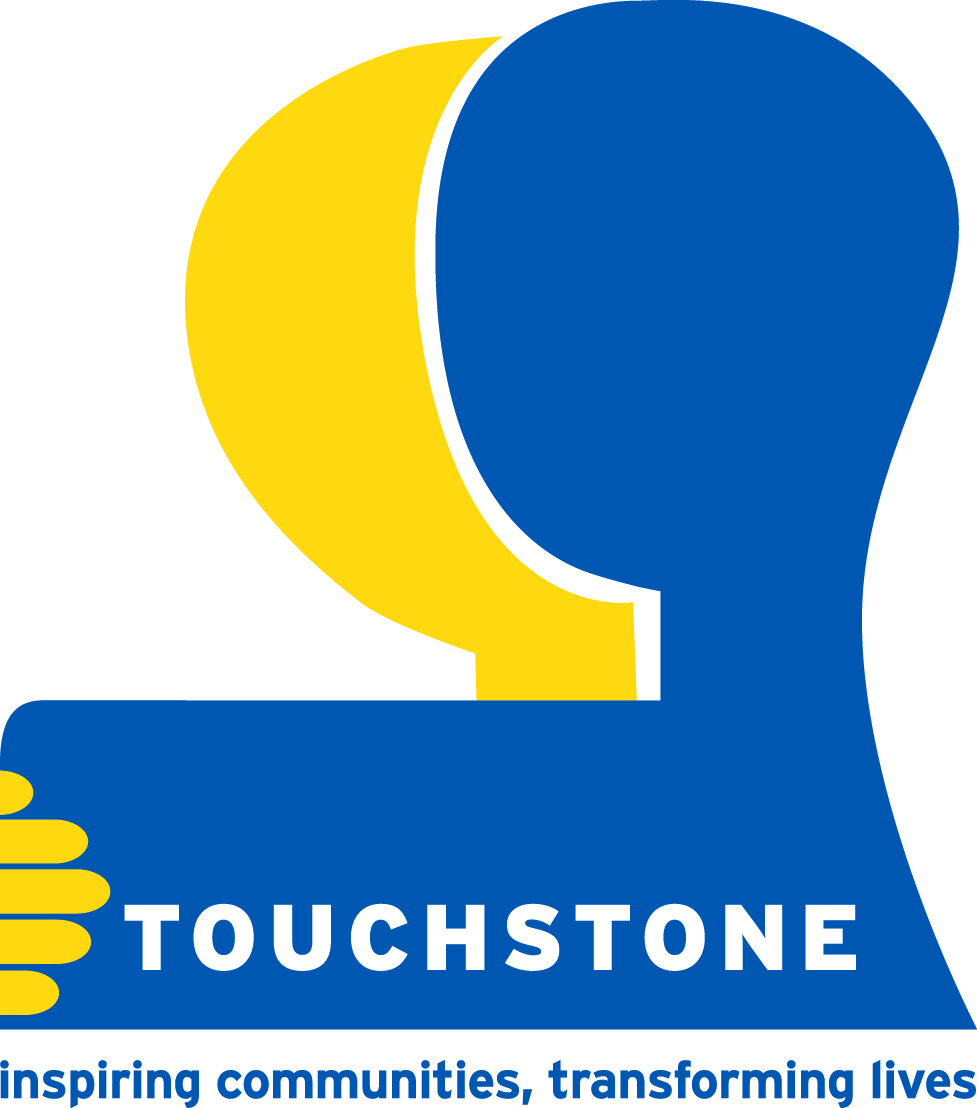 Friends of Touchstone Application FormTouchstone welcomes all friends. We particularly encourage applications from current or former service users and from diverse communities.Name Address inc postcodeTelephone number(s) EmailaddressHow do you know Touchstone? (please tick)Signed DatePlease return the completed form by post or email: Touchstone Email: office@touchstonesupport.org.ukTel: 0113 271 8277Touchstone reserves the right to terminate contact if behaviour is contrary to the aims, objectives and values of the organisation.I am/was a service userI am/was a volunteerI am/was a member of staffI work for a partner organisationI found out about Touchstone on the internetOther (please specify)What does Friendship mean?You will be invited to our Annual General Meeting (AGM).Every year you will receive a Touchstone diary and the annual report.You will receive a regular newsletter keeping you up to date with what is going on at Touchstone. You will get to find out more about Touchstone.  This could be important if you are considering being a Board member.If you want to contribute in other ways, you will be able to.  